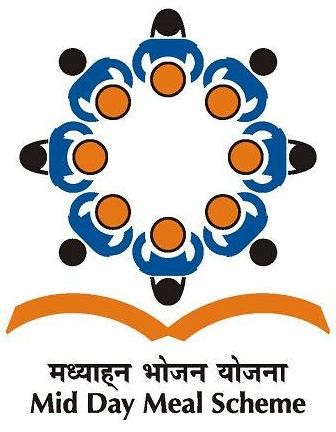 National Programme ofMid Day Meal in Schools (MDMS)Annual Work Plan & Budget2018-19Name of the State/UT ………………………………Soft copy of this format can be downloaded from  www.mdm.nic.inMid Day Meal Programme Annual Work Plan and Budget 2018-19(Please do not change serial numbers below)1.       Introduction:1.1    Brief history1.2    Management structure1.3    Process of Plan Formulation at State and District level.2.      Description and assessment of the programme implemented in the current year(2016-17) and proposal for next year (2017-18) with reference to:Regularity and wholesomeness of mid - day meals served to children; interruptions if any and the  reasons  therefor  problem areas for regular serving of meals and  action taken  to avoid    Interruptions in future.System  for  cooking,  serving  and  supervising  mid-day  meals  in  the  schools  Details about weekly Menu. Weekly Menu – Day wiseAdditional Food items provided (fruits/milk/any other items), if any from State/UT resources. Frequency of their serving along with per unit cost per day.Usage of Double Fortified Salt and Fortified Edible Oil; their availability and constraints, if any, for procuring these items.At what level menu is being decided / fixed,Provision of local variation in the menu, Inclusion of locally available ingredients/items in the menu as per the liking/taste of the childrenTime of serving   meal. Fund Flow Mechanism - System for release of funds (Central share and State share). Existing mechanism for release of funds up to school/ implementing agency levels. Mode of release of funds at different levels, Dates when the fund  were released to State Authority / Directorate / District / Block / Gram Panchayat and finally to the Cooking Agency / School. Reasons for delay in release of funds at different levels. In case of delay in release of funds from State/ Districts, how the scheme has been implemented by schools/ implementing agencies.Initiatives taken by the State for pre-positioning of funds with the implementing agencies in the beginning of the year.Food grains management, Time lines for lifting of foodgrains from FCI Depot- District wise lifting calendar of foodgrains.  System for ensuring lifting of FAQ foodgrains (Joint inspections at the time of lifting etc.).Is there any incident when FAQ food grain was not provided by FCI. If so, the  action taken .by the State/District to get such foodgrain replaced with FAQ food grain. How the food grain of FAQ was provided to implementing agencies till replacement of inferior quality of food grain from FCI was arranged. System for transportation and distribution of food grainsWhether unspent balance of foodgrains with the schools is adjusted from the allocation of the respective implementing agencies (Schools /SHGs / Centralised Kitchens). Number of implementing agencies receiving foodgrains at doorstep  level. Storage facility at different levels in the State/District/Blocks/Implementing agencies after lifting of food grains from FCI depot. Challenges faced and plan to overcome them. Payment of cost of food grains to FCI. System for payment of cost of food grains to FCI; whether payments made at district level or State levelStatus of pending bills of FCI of the previous year(s) and the reasons for pendency.Timelines for liquidating the pending bills of previous year(s).Whether meetings are held regularly in the last week of the month by the District Nodal Officers with FCI as per guidelines dated 10.02.2010 to resolve the issues relating to lifting, quality of food grains and payment of bills.Whether the District Nodal Officers are submitting the report of such meeting to State Head quarter by 7th of next month.The process of reconciliation of payment with the concerned offices of FCI. Relevant issues regarding payment to FCI.Whether there is any delay in payment of cost of food grains  to FCI. If so, the steps taken to overcome the delay.Cook-cum-helpers Whether the State follows the norms prescribed by MHRD for the engagement of cook-cum-helpers or it has its own norms.In case, the State follows different norms, the details of norms followed may be indicated.Is there any difference in the number of cook-cum-helpers eligible for engagement as per norms and the CCH actually engaged.System and mode of payment, of honorarium to cook-cum-helpers and implementing agencies viz. NGOs / SHGs / Trust / Centralized kitchens etc.Whether the CCH were paid on monthly basis.Whether there was any instance regarding irregular payment of honorarium to cook-cum-helpers and reason thereof. Measures taken to rectify the problem.Rate of honorarium to cook-cum-helpers,Number of cook-cum-helpers having bank accounts, Number of cook-cum-helpers receiving  honorarium  through their bank accounts,Provisions for health check-ups of Cook-cum-Helpers,Whether cook-cum-helpers are wearing head gears and gloves at the time of cooking of meals.Modalities for apportionment of cook-cum-helpers engaged at school level and working at centralized kitchens, in case of schools being served through centralized kitchens,  Mechanisms adopted for the training of cook cum helpers. Total number of trained cook cum helpers engaged in the cooking of MDMs. Details of the training modules; Number of Master Trainers available in the State; Number of trainings organized by the Master Trainers for training cook-cum-helpers. Whether any steps have been taken to enroll cook-cum-helpers under any social security schemes i.e Pradhan Mantri Jan Dhan Yojana, Pradhan Mantri Suraksha Bima Yojana, Pradhan Mantri Jeevan Jyoti Bima Yojana etc. and number of cooks benefitted through the same.Procurement and storage of  cooking ingredients and condiments System for procuring good quality (pulses, vegetables including leafy ones, salt, condiments, oil etc. and other commodities.  Whether ‘First-in:First-out’(FIFO) method has been adopted for using MDM  ingredients such as pulses, oil/fats. Condiments salt etc. or not. Arrangements for safe storage of ingredients and condiments in kitchens. Steps taken to ensure implementation of guidelines dated 13.02.2015 on food safety and hygiene in school level kitchens under Mid-Day Meal Scheme.Information regarding dissemination of the guidelines up-to school level.Type of Fuel used for cooking of Mid-Day Meals –LPG, Smokeless Chulha, Fire wood etc.. Number of schools using LPG for cooking MDMSteps taken by State to provide  LPG as fuel in MDM in all schools.Expected date by which LPG would be provided in all schools.Kitchen-cum-stores. Procedure for construction of kitchen-cum-store,Whether any standardized model of kitchen cum stores is used for construction. Details of the construction agency and role of community in this work. Kitchen cum stores constructed through convergence, if any Progress of construction of kitchen-cum-stores and target for the next year.The reasons for slow pace of construction of kitchen cum stores, if applicable. How much interest has been earned on the unutilized central assistance lying in the bank account of the State/implementing agencies.Details of the kitchen cum stores constructed in convergence. Details of the agency engaged for the construction of  these kitchen cum stores. Kitchen Devices Procedure of procurement of kitchen devices from funds released under the Mid-Day Meal Programme Status of procurement of kitchen devicesProcurement of kitchen devices through convergence or community/CSR Availability of eating plates in the schools. Source of procurement of eating plates. Measures taken to rectify Inter-district low and uneven utilization of food grains and cooking costIntra-district mismatch in utilization of food grains and cooking cost.Mismatch of data reported through various sources (QPR, AWP&B, MIS etc)Quality of food System of Tasting of food by teachers/community. Maintenance of tasting register at school level. Maintenance of roster of parents, community for the presence of at least two parents in the school on each day at the time of serving  and tasting of mid day meal.Testing of food sample by any recognized labs for prescribed nutrients and presence of contaminants such as microbe’s e-coli. Mechanism to check the temperature of the cooked MDM.Engagement of / recognized labs for the testing of Meals.Details of protocol for testing of Meals, frequency of lifting and testing of samples.Details of samples taken for testing and the results thereof.   Steps taken to ensure implementation of guidelines issued with regard to quality of food.Involvement of NGOs / Trusts.Modalities for engagement of NGOs/ Trusts for serving of MDM through centralized kitchen.Whether NGOs/ Trusts are serving meal in rural areasMaximum distance and time taken for delivery of food  from centralized kitchen to schoolsMeasures taken to ensure delivery of hot cooked meals to schoolsResponsibility of receiving cooked meals at the schools from the centralized kitchen,Whether sealed/insulated containers are used for supply of meals to schools,Tentative time of delivery of meals at schools from centralized kitchen.Availability of weighing machines for weighing the cooked MDM at school level prepared at centralized kitchen.Testing of food samples at centralized kitchens.Whether NGO is receiving grant from other organizations for the mid day meal. If so, the details thereof.Systems to ensure transparency and accountability in all aspects of programme implementation, Display of logo, entitlement of children and other information at a prominent visible place in school Dissemination of information through MDM websiteProvisions for community monitoring at school level i.e. Mother Roaster, Inspection register,Tasting of meals by community members, Conducting Social Audit Capacity building and training for different stakeholders Details of the training programme conducted for State level officials, SMC members, school teachers and others stakeholders Details about Modules used for training, Master Trainers, Venues etc. Targets for the next year.Management Information System at School, Block, District and State level and its details.Procedure followed for data entry into MDM-MIS Web portal Level (State/ District/ Block/ School) at which data entry is madeAvailability of manpower for web based MISMechanism for ensuring timely data entry and quality of dataWhether MIS data is being used for monitoring purpose and details thereof.Automated Monitoring System (AMS) at School, Block, District and State level and its details.Status of implementation of AMSMode of collection of data under AMS (SMS/IVRS/Mobile App/Web enabled)Tentative unit cost for collection of data.Mechanism for ensuring timely submission of information by schoolsWhether the information under AMS is got validated.Whether AMS data is being used for monitoring purpose and details thereof.In case, AMS has not been rolled out, the reasons therefor may be indicated along with the time lines by which it would be rolled out.Details of Evaluation studies conducted by State/UT and summary of its findings.Write up on best/ innovative practices followed in the State along with some high resolution photographs of these best / innovative practices.Untoward incidents Instances of unhygienic food served, children falling ill Sub-standard supplies, Diversion/ misuse of resources, Social discrimination Action taken and safety measures adopted to avoid recurrence of such incidents. Whether Emergency Plan exists to tackle any untoward incident.Status  of  Rastriya Bal Swasthya Karyakram.   Provision of micro- nutrients, de-worming medicine, Iron and Folic acid (WIFS).Distribution of spectacles to children with refractive error,Recording of height, weight etc. Number of visits made by the RBSK team for the health check- up of the children. Present monitoring structure at various levels.  Strategy for establishment of monitoring cell at various levels viz. Block, District and State level for effective monitoring of the scheme.Meetings of Steering cum Monitoring Committees at the Block, District and State levelNumber of meetings held at various level and gist of the issues discussed in the meeting,Action taken on the decisions taken during these meetings.Frequency of meeting of District Level Committee held under the chairmanship of senior most MP of the District to monitor the scheme. Gist of the issues discussed and action taken thereon.Arrangement for official inspections to MDM centers/schools and percentage of schools inspected and summary of findings and remedial measures taken.Details of the Contingency Plan to avoid any untoward incident. Printing of important phone numbers (eg. Primary health center, Hospital, Fire brigade etc) on the walls of school building.Grievance  Redressal  Mechanism  Details regarding Grievance  Redressal  at all levels,   Details of complaints received i.e. Nature of complaints etc. Time schedule for disposal of complaints, Details of action taken on the complaints.Details regarding Awareness Generation & Information, Education and Communication (IEC) activities and Media campaign, carried out at State/district/block/school level.Overall assessment of the manner in which implementation of the programme is contributing  to  the  programme  objectives  and  an  analysis  of  strengths  and weaknesses of the programme implementation.Action Plan for ensuring enrolment of all school children under  Adhaar before the stipulated date. Contribution by community in the form of Tithi Bhojan or any other similar practices in the State/ UT etc.Availability of kitchen gardens in the schools. Details of the mechanisms adopted for the setting up and Maintence of kitchen gardens. Details of action taken to operationalize the MDM Rules, 2015.Details of payment of Food Security Allowances and its mechanism.Any other issues and Suggestions. ******************